Department:  World Languages		            Courses: Spanish	/ German / ESL 		2016-2017NOTE:  For the ESL level 3 class students can also refer to the vocabulary list for Transitional English.  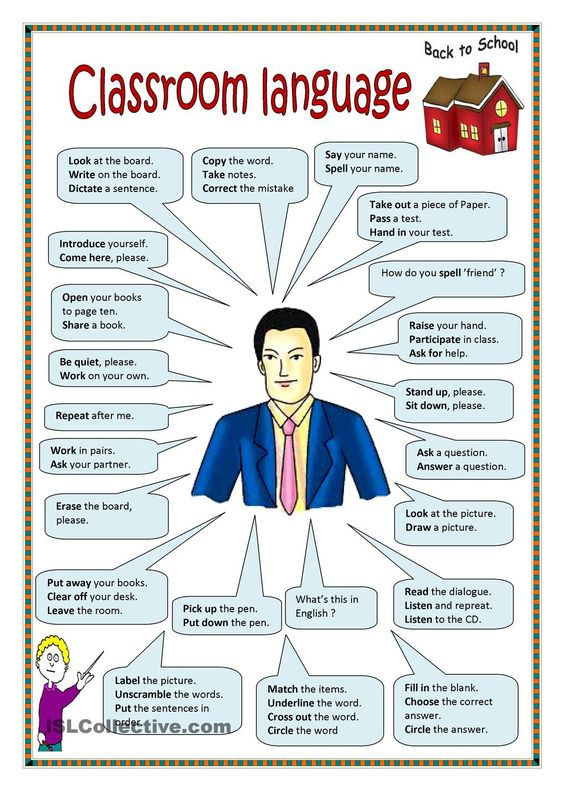 Term, Phrase, or ExpressionSimple Definition Comprehension SupportCognateA word in a different language that looks like a word in English and also means the same thing.GERMAN:  Wasser - waterSPANISH:  presentation - presentaciónPARTS OF SPEECH:Direct object pronounsAnswers the question:  Whom or what…?I love himIndirect object pronounsAnswers the question: To who(m) or from who(m)...?I wrote the card for himPredicateThe part of a sentence or.clause containing a verb and stating something about the subject.The child threw the ball.SubjectWho or what the sentence is about.The child threw the ball.The old tree fell down.NounsA person, place, or thing. Window, teacher, mother, New York, Winona, MinnesotaVerbsAction wordsPlay, think, work, teach, sing, run, be, ...PronounsTake the place of a noun.It, he, she, they,...Do you know my friend Mingbo?  He is from China.AdverbsDescribes a verb, an action - how is it done?Quickly, well, loudly,...The students ran quickly to lunch.AdjectivesDescribes a noun Small, red, big, nice, quick,..My sister is athletic, outgoing and funny.THE TENSES:Present TenseA tense expressing an action that is currently going on or habitually performed, or a state that generally existsWe are listening to classical music right now.(present progressive)We listen to music every evening. (simple past)Imperfect Past TenseA tense used to refer to actions in the past that occurred repeatedly. I got up at six during the week to go for work.We took a math quiz every day in high school.Preterit Past TenseA tense used to refer to actions that occurred once in the past.Future TenseA tense used to refer to an action that will occur.I will come to your party this weekend.Conditional TenseA tense used to refer to an action that could happen / is possibleWe would help if we were here. Imperative TenseA tense used to demand an action or an inaction. Stand up, please!Don’t smoke in this building!Present Perfect TenseA tense used to refer to something that someone or something has done. The action often continues into the present.We have studied the past tense since Monday.Our family has lived in Winona for ten years.Past Perfect TenseThe children had played games outdoors every day of summer camp.CLASSROOM LANGUAGE:Expressions students may hear or see during class, on tests and assignments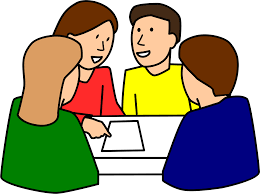 ListenRepeatRespond toLabel, nameDefineCompleteArrange / rearrangeChoose / select...Imagine…Picture...IdentifyCombineTranslateMatchDrawSummarizeRewriteSortComparehttp://www.slideshare.net/mlfpalma/30-common-classroom-language-expressions